WORKOUT SHEET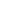 Name:MONDAYMONDAYMONDAYTUESDAYTUESDAYTUESDAYTUESDAYWorkout TypeSetsRepsWorkout TypeSetsReps◻  Jumping Jacks◻  Squats◻  Push-ups◻  Crunches◻  High- Knees553380-80-50-60-70-10◻  Bench Press	◻  Bicep curls◻  Triceps Dips◻  Dead Lift◻  Abs553380-80-50-60-70-10WEDNESDAYWEDNESDAYWEDNESDAYTHURSDAYTHURSDAYTHURSDAYWorkout TypeSetsRepsWorkout TypeSetsReps◻  Calf Extension◻  Squats◻  Dead Lift◻  Crunches◻  Bicep curls553380-80-50-60-70-10◻  Bench Press◻  Dead Lift◻  Triceps Dips◻  Crunches◻  Bicep curls553380-90-50-60-70-10FRIDAYFRIDAYFRIDAYSATURDAYSATURDAYSATURDAYWorkout TypeSetsRepsWorkout TypeSetsReps◻  Jumping Jacks◻  Squats◻  Push-ups◻  Crunches◻  High- Knees553380-80-50-60-70-10◻  Bench Press	◻  Bicep curls◻  Triceps Dips◻  Dead Lift◻  Abs553380-90-50-60-70-10